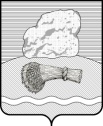 РОССИЙСКАЯ ФЕДЕРАЦИЯКалужская областьДуминичский районАдминистрация сельского поселения«ДЕРЕВНЯ ДУМИНИЧИ» ПОСТАНОВЛЕНИЕ        «31» декабря  2019 года                                                                                                                                                              № 65О внесении изменений в Муниципальную Программу «Обеспечение первичных мер по пожарной безопасности на территории сельского поселения «Деревня Думиничи» на 2017 – 2022 годы», утвержденную постановлением администрации сельского поселения «Деревня Думиничи» №64 от 15.11.2016г.На основании статьи 179 Бюджетного кодекса Российской Федерации, в соответствии с Федеральным Законом от  06.10.2003г №131-ФЗ «Об общих принципах организации местного самоуправления в Российской Федерации», руководствуясь Постановлением  администрации сельского поселения  «Деревня Думиничи»  от 10.10.2013г. N 44 "Об  утверждении Порядка принятия  решений о разработке муниципальных программ сельского поселения «Деревня Думиничи», их формирования и реализации и Порядка проведения оценки эффективности реализации муниципальных программ сельского поселения  «Деревня Думиничи»,  в соответствии с Уставом сельского поселения «Деревня Думиничи»ПОСТАНОВЛЯЮ:Внести изменения в Муниципальную программу «Обеспечение первичных мер по пожарной безопасности на территории сельского поселения «Деревня Думиничи» на 2017 – 2022 годы», утвержденную постановлением  администрации сельского поселения «Деревня Думиничи» №64 от 15.11.2016г (в редакции от 08.11.2017г №51, от 13.11.2017г №53, от 09.02.2018 №12, от 21.12.2018 №63, от 29.12.2018 №64, от 30.01.2019 №6, от 29.11.2019 №56).Внести изменения в п. 6 паспорта муниципальной Программы «Обеспечение первичных мер по пожарной безопасности на территории сельского поселения «Деревня Думиничи» на 2017 – 2022 годы», изложив его в следующей редакции:Внести изменения в раздел IV муниципальной Программы «Обеспечение первичных мер по пожарной безопасности на территории сельского поселения «Деревня Думиничи» на 2017 – 2022 годы»: «Обоснование объема финансовых ресурсов, необходимых для реализации муниципальной программы», изложив его в следующей редакции: «Предварительная потребность в финансовых ресурсах оценивается без учета финансирования их федерального, областного и районного бюджетов. Всего на реализацию программных мероприятий предполагается израсходовать 604720 рублей 46 копеек из местного бюджета». Внести изменения в п.4.1. муниципальной Программы «Обеспечение первичных мер по пожарной безопасности на территории сельского поселения «Деревня Думиничи» на 2017 – 2022 годы»: «Общий объем финансовых ресурсов, необходимых для реализации муниципальной программы», изложив его в следующей редакции:(тыс. руб.)Внести изменения в п.4.2. муниципальной Программы «Обеспечение первичных мер по пожарной безопасности на территории сельского поселения «Деревня Думиничи» на 2017 – 2022 годы»: «Обоснование объема финансовых ресурсов, необходимых для реализации муниципальной программы ««Обеспечение первичных мер пожарной безопасности  на территории сельского поселения  «Деревня Думиничи»            на 2017 – 2022 годы»Внести изменения в раздел VI «Обеспечение первичных мер по пожарной безопасности на территории сельского поселения «Деревня Думиничи»: «Перечень мероприятий муниципальной Программы «Обеспечение первичных мер по пожарной безопасности на территории сельского поселения «Деревня Думиничи» на 2017 – 2022 годы», изложив его в следующей редакции:  Настоящее постановление вступает в силу с момента подписания, подлежит обнародованию  и размещению в информационно-телекоммуникационной сети «Интернет на официальном сайте органов местного самоуправления сельского поселения «Деревня Думиничи» http://spduminichi.ru/.  Контроль за исполнением настоящего постановления оставляю за собой.                                       Глава администрации                                                          Г.Н.Чухонцева.Объемы финансирования муниципальной программы за счет всех источников финансирования  Объем средств бюджета сельского поселения « Деревня Думиничи» необходимый для финансирования Программы в 2017-2020 гг. составляет всего- 604720 рублей 46 копеек, в том числе по годам:2017г.- 6288 рублей2018г.- 34979 руб. 46 коп.2019г.- 175826  рублей   2020г –129209 рублей2021г – 129209 рублей2022г -129209 рублейНаименование показателяВсегоВ том числе по годамВ том числе по годамВ том числе по годамВ том числе по годамВ том числе по годамВ том числе по годамНаименование показателяВсего201720182019202020212022ВСЕГО604.720.466.28834.979.46175.826129.209129.209129.209в том числе:по источникам финансирования:средства  местного бюджета604.720.466.28834.979.46175.826129.209129.209129.2092017201820192020202120221Основное мероприятие:Противопожарные мероприятия6.28834.979.46175.826129.209129.209129.209ПроцессныеКоличество мероприятий, проведенных в рамках программы444444Общее количествоОбъем финансовых ресурсов, итого6.28834.979.46175.826129.209129.209129.209     N 
п/пНаименование
мероприятия   Сроки   
реализации  Сроки   
реализации  Участник  
программы  Источники   
финансирования  Сумма  
расходов,
  всего  
  (тыс.  
  руб.)   В том числе по годам реализации      В том числе по годам реализации      В том числе по годам реализации      В том числе по годам реализации      В том числе по годам реализации      В том числе по годам реализации      В том числе по годам реализации          N 
п/пНаименование
мероприятия   Сроки   
реализации  Сроки   
реализации  Участник  
программы  Источники   
финансирования  Сумма  
расходов,
  всего  
  (тыс.  
  руб.)  2017 год2018 год2019 год2020 год2021 год2022 годОсновное мероприятие: Противопожарные мероприятияОсновное мероприятие: Противопожарные мероприятияОсновное мероприятие: Противопожарные мероприятияОсновное мероприятие: Противопожарные мероприятияОсновное мероприятие: Противопожарные мероприятияОсновное мероприятие: Противопожарные мероприятияОсновное мероприятие: Противопожарные мероприятияОсновное мероприятие: Противопожарные мероприятияОсновное мероприятие: Противопожарные мероприятияОсновное мероприятие: Противопожарные мероприятия1.1Опашка территории Опашка территории 2017-2022Администрация сельского поселенияМестный бюджет10.00003.0001.0002.0002.0002.0001.2Проведение разъяснительной работы с населением о необходимости наличия у каждого жилого дома средств пожаротушения первой необходимостиПроведение разъяснительной работы с населением о необходимости наличия у каждого жилого дома средств пожаротушения первой необходимости2017-2022Администрация сельского поселенияБез финансирования1.3Подворный обход граждан с проведением инструктажа о мерах пожарной безопасности под роспись и вручение памяток по пожарной безопасностиПодворный обход граждан с проведением инструктажа о мерах пожарной безопасности под роспись и вручение памяток по пожарной безопасности2017-2022Администрация сельского поселенияБез финансирования1.4Проведение месячника ПБ ( два раза в годПроведение месячника ПБ ( два раза в год2017-2022Администрация сельского поселенияБез финансирования1.5Обустройство пожарного водоема Обустройство пожарного водоема 2018-2022Администрация сельского поселенияМестный бюджет594.720.466.28831.979.46174.826127.209127.209127.209